1.- IDENTIFICACIÓN DEL POSTULANTE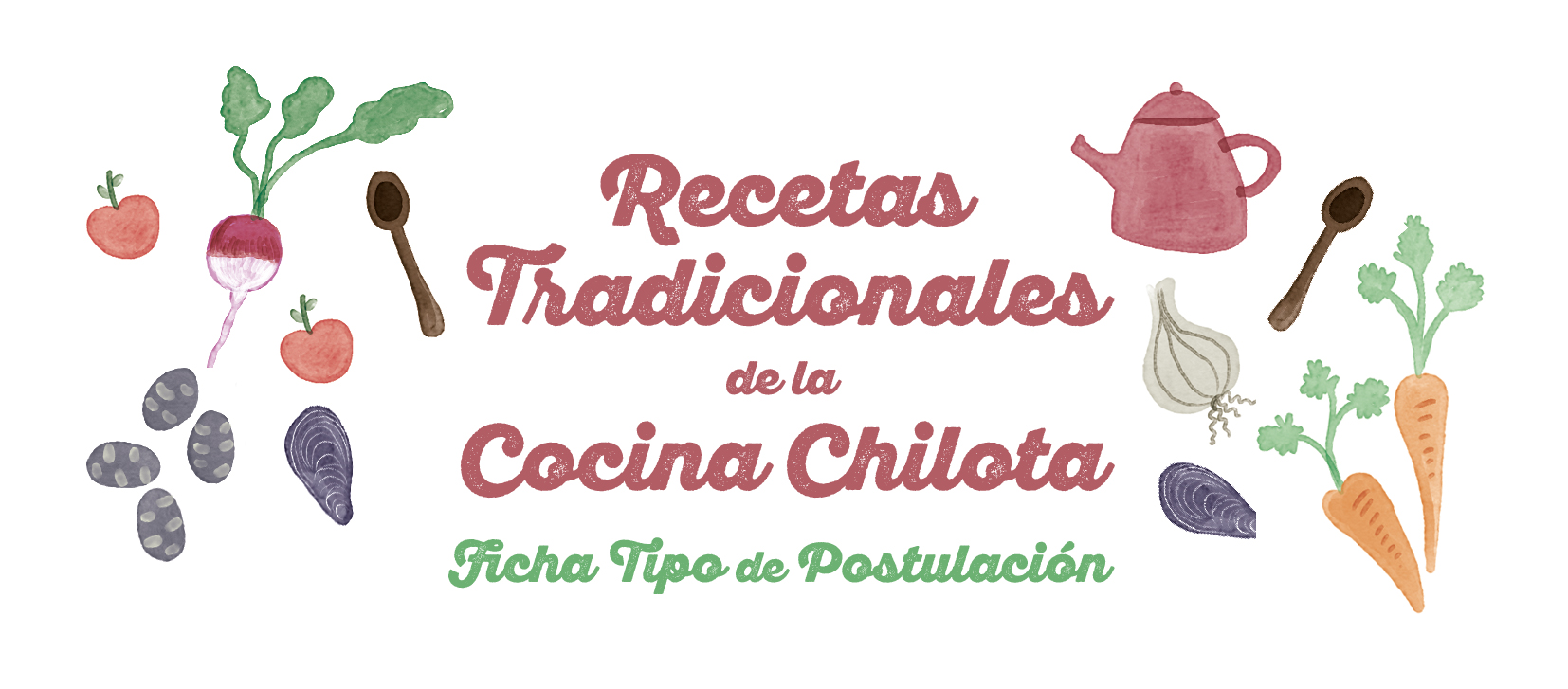 NOMBRE COMPLETO:RUT:EMAIL:TELÉFONO:COMUNA:2.- RECETA (plato principal o plato de fondo)TÍTULO:INGREDIENTES (Indicar empresa proveedora de productos SIPAM):PREPARACIÓN:3.- RELATO (Máximo 1 plana) 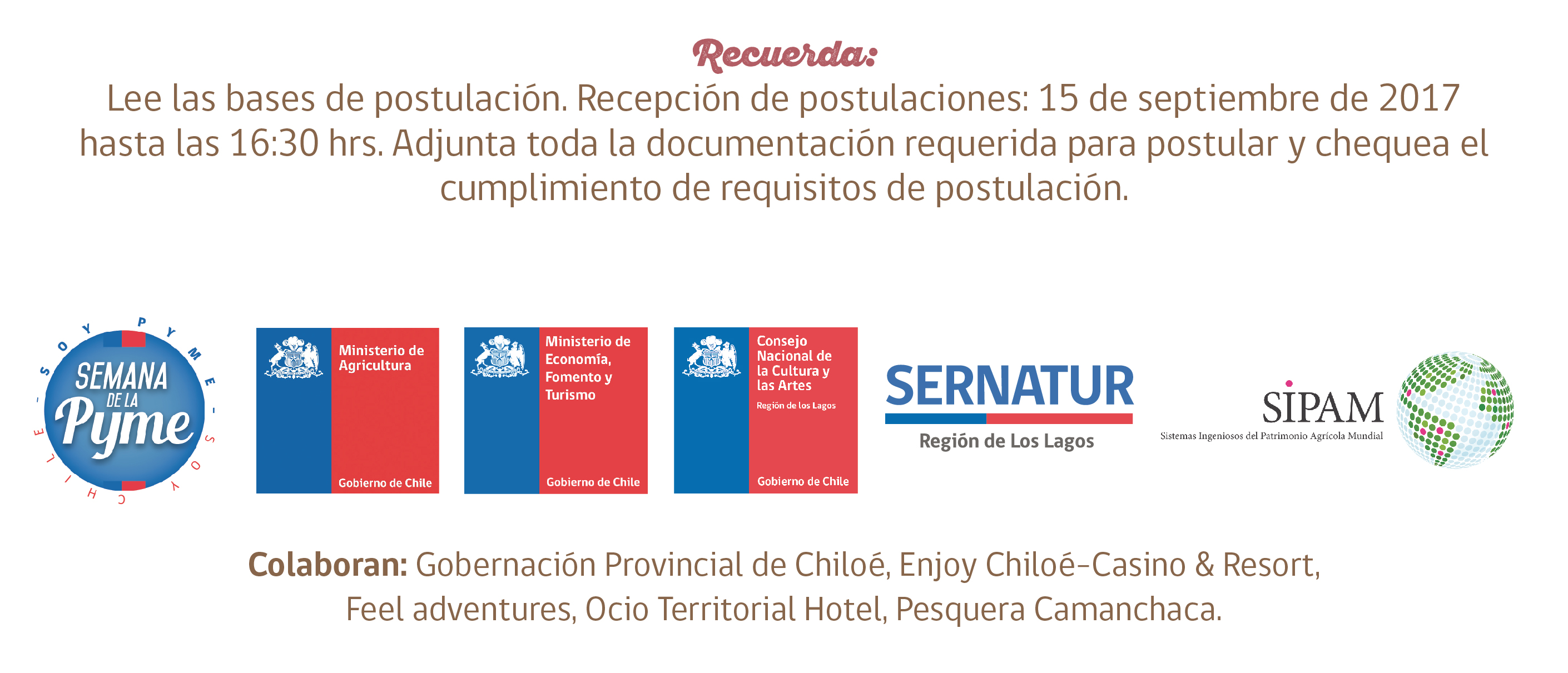 